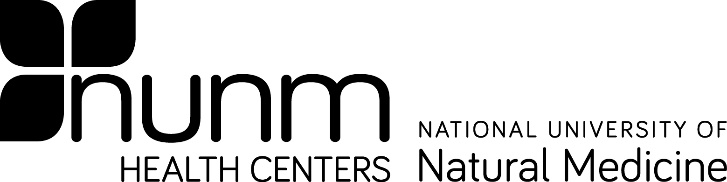 Bloodborne Pathogen Post-ExposureOn 	, I was inadvertently exposed to a potentially infectious bodily fluid. In order to assess and minimize the risks associated with this exposure, IDo 		Do NOT 	give my consent for a small amount of blood to be drawn from me to detect the presence of disease including Hepatitis B Virus, Hepatitis C and HIV. I have been advised of the side effects of a blood draw. I also understand that the tests will be conducted in a confidential manner that this test will not be charged to me.Results of the blood draw will be made available to my personal physician,Dr. 	, and to the NUNM Exposure Control Officer in order to comply with state and federal regulations.Updated 11/4/2021